 MATEMÁTICA - SISTEMA MONETÁRIOESSA ATIVIDADE SERÁ FEITA ONLINE.Hoje, em nossa aula online, faremos um jogo chamado SISTEMA MONETÁRIO.Para acessar o jogo é só copiar o link abaixo.https://www.digipuzzle.net/minigames/cashregister/cashregister_brazilean_real.htm?language=portuguese&linkback=../../pt/jogoseducativos/matematica-dinheiro/index.htm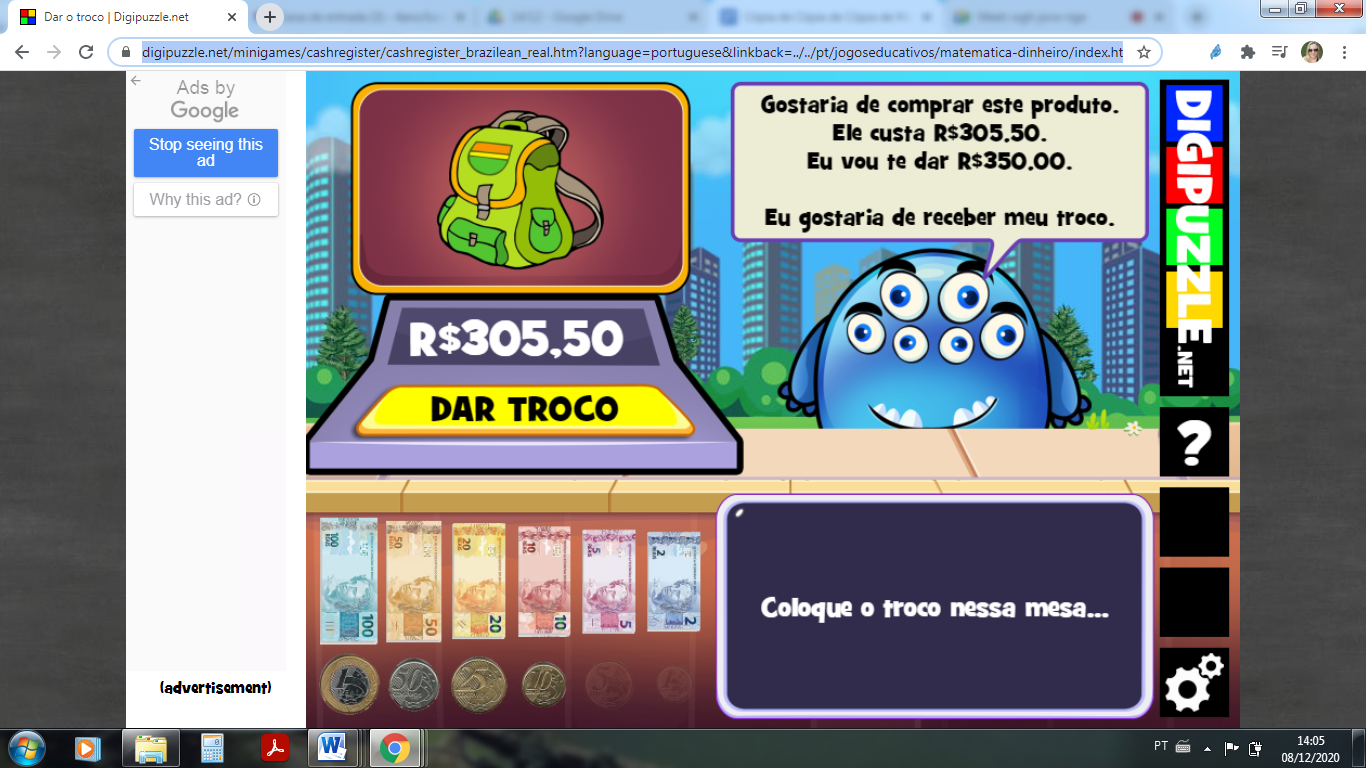 Atenção! As regras do jogo serão discutidas durante a aula online.